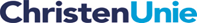 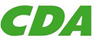 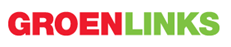 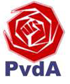 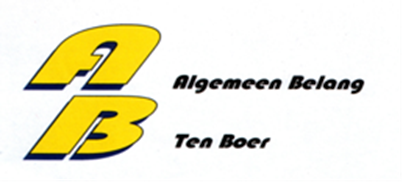 MOTIEDe Raad van de gemeente Ten Boer , bijeen op 19 april 2017Overwegende dat:-Ondanks de bijna 2 jaar durende inzet van de Nationaal Coördinator Groningen, die is aangesteld om het vertrouwen van gedupeerde Groningers  in het aardbevingsgebied te herstellen, er onvoldoende vertrouwen is in de huidige aanpak van de aardbevingsproblematiek, wat onder meer blijkt uit uitlatingen van zowel de voorzitter van de Onderzoeksraad voor Veiligheid als uit die van zowel de Nationale Ombudsman als de Kinderombudsman en dat dat vertrouwen zelfs is afgenomen sinds 2015,-De Onderzoeksraad voor Veiligheid  in haar rapport van 30 maart 2017 behartenswaardige aanbevelingen heeft gedaan met name waar het gaat over een volledig onafhankelijke aansturing voor de oplossing van deze problematiek door een zelfstandig instituut met wettelijke bevoegdheden om belangen af te wegen en besluiten te kunnen nemen,Constaterende dat:het draagvlak onder de Groninger bevolking voor de huidige aanpak van de ontstane problematiek onvoldoende is om deze te schragen;het vigerende beleid fragmentarisch is en onvoldoende tegemoet komt aan het recht op veiligheid van de inwoners van Groningen binnen het aardbevingsgebied terwijl aangebrachte schades door de bodemexploitant vooral procedureel worden beoordeeld in plaats van ruimhartig;gedupeerde inwoners door dit alles ernstig worden aangetast in hun rechten en alle vertrouwen in de overheid dreigen te verliezen, zonder dat zij daarbij voldoende mogelijkheden hebben om hun recht af te dwingen,er onvoldoende toekomstperspectief is voor het getroffen gebied;ondanks de inzet van het college en de NCG , door gebrek aan mandaat en middelen het niet is gelukt om naar het gebied en de naar de inwoners perspectief te bieden; Verzoekt het college van de gemeente Ten Boer en de NCG zich ook krachtig in te zetten voor de realisering van de aanbevelingen van de Onderzoeksraad voor Veiligheid, zoals beschreven in het jongste onderzoeksrapport van voornoemde Raad, waarbij de volgende elementen voor de raad erg belangrijk zijn:er dient een onafhankelijk  instituut met eigen wettelijk bevoegdheden en voldoende middelen te komen , naar voorbeeld van de in het rapport genoemde cie's, zoals de Herinrichtingcommissie Oost-Groningen, die:het rechtsgevoel van de Groningers herstelt, onder meer door de toegang tot het recht te vereenvoudigen en daarbij gedupeerden actief te ondersteunen,komt tot een ruimhartige schadeafhandeling die niet gericht is op procedurele precisie maar op de menselijke maat voor alle gedupeerden, onverschillig of dezen binnen of buiten het zogenaamde contourengebied leven, waarbij psychische schade uitdrukkelijk wordt meegenomen,een afgewogen oordeel formuleert over een veilige gaswinning, waarbij niet de contractuele verplichtingen vooropstaan, maar het lijfsbehoud van de inwoners,een breed toekomstperspectief formuleert en uitvoert voor het getroffen gebied.  Dit besluit ter kennis te brengen Burgemeester en Wethouders van de gemeente Ten Boer, de Nationaal Coördinator Groningen, betrokken gemeenteraden in de regio, Provinciale Staten, de Tweede Kamer der Staten-Generaal en de Vaderlandse Pers.En gaat over tot de orde van de dagNamens de fracties in de raad van Ten Boer ChristenUnie, 				Henk Kooistra  	PVDA, 				Rita Pestman		CDA , 					Ben Bosch 			Groen Links, 				Theo de Wit 		Algemeen Belang			Rene Staijen	